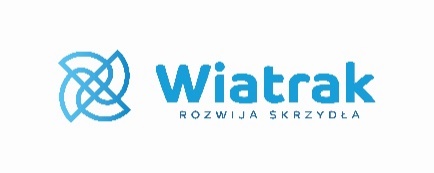 Regulamin konkursu   „Hey Christmas Carol 5!” – kolędy w językach obcych.Organizator konkursu: Fundacja „Wiatrak”, ul Bołtucia 7, 85-796 BydgoszczCele konkursu: Motywowanie  do nauki języków obcych, Rozwijanie umiejętności językowych, Podtrzymanie tradycji śpiewu kolęd,Ujawnianie uzdolnień i umiejętności muzycznych, Promowanie kultury i tradycji bożonarodzeniowych  w innych krajach,Dzielenie się dorobkiem kulturowym naszych sąsiadów.Termin konkursu:  Konkurs trwa od 24.11.2023 do 12.12.2023Zadnia konkursowe:Konkurs polega na zaśpiewaniu jednej wybranej kolędy w dowolnym  języku obcym. Nagranie filmiku  i przesłaniu na adres email sonia.henczel@wiatrak.org.plZasady uczestnictwa:Konkurs jest skierowany dla całej społeczności lokalnej. Jest otwarty dla wszystkich chętnych, którzy chcą podtrzymywać tradycję śpiewania kolęd Bożonarodzeniowych,Nie ma podziału na kategorie wiekowe,Każdy może zaprezentować jedną kolędę w wybranym języku obcym (jedno nagranie video),Możliwe jest wykorzystanie  własnego akompaniamentu lub podkładu muzycznego,Zachęcamy do przygotowania choreografii, rekwizytów oraz ubioru,Nagranie może być wykonane dowolnym sprzętem (telefon, kamera) i dowolnym formacie, Wykonawców będą oceniać europejscy wolontariusze, którzy uczestniczą w projekcie „Hej Kolęda, Kolęda 5”, realizowanym przez Fundację „Wiatrak”.     5. Kryteria oceniania: - pomysłowość w kwestii wyboru utworu, dobór repertuaru do wieku wykonawcy/ów,- opanowanie pamięciowe tekstu i melodii,- czystość i poprawność wykonania (walory wokalne, poprawność językowa,  poczucie rytmu),- ogólne wrażenie artystyczne (stroje, rekwizyty)Nagrania (filmik/ plik dżwiekowy ) oraz kartę zgłoszenia, prosimy  przesyłać do dnia 12.12.2023 na email:sonia.henczel@wiatrak.org.pl Przewiduje się nagrody za pierwsze trzy miejsca.Zgłoszenie powinno zawierać dane według załączonej karty zgłoszenia. Nadesłanie karty zgłoszenia jest równoznaczne z przyjęciem niniejszego regulaminu oraz wyrażeniem zgody do przetwarzania danych osobowych do celów organizacyjnych i promocyjnych imprezy. Wszelkich informacji udziela:  Agnieszka Gwizdała, tel. 507 141 089. Organizatorzy zastrzegają sobie prawo zmian w regulaminie, jeżeli nastąpi taka konieczność i prawo ostatecznej interpretacji powyższego regulaminu. KARTA ZGŁOSZENIA W ZAŁĄCZNIKU. Fundacja „Wiatrak”ul. Bołtucia 785-769 Bydgoszczwww.wiatrak.org.pl tel. (52) 32-34-810sekretariat@wiatrak.org.pl